ConcurrentieanalyseVoor een pedaalemmer in een pretpark te ontwerpen, moet ik natuurlijk weten wat er al op de markt is betreft pedaalemmers. Ik omschrijf een aantal pedaalemmers/vuilnisbakken, met informatie. Uit bovenstaande gegevens is op te maken, dat vuilnisbakken van pretparken meestal een combinatie is van hout en metaal. In sommige gevallen is er gebruik gemaakt van hard plastic. Je ziet dat als er gebruik is gemaakt van hard plastic, dat dan de vuilnisbak vaak kindergericht is. Oftewel door middel van figuren en kleuren, hebben deze vuilnisbakken veel effect op kinderen. Aangezien ook vaak de ouders van de kinderen afval weggooit, is het niet per definitie dat kinderlijke vuilnisbakken beter werkt dan niet kinderlijke vuilnisbakken. Ook zie je een groot verschil in prijs, ik neem aan dat een pretpark niet 80 vuilnisbakken verdeeld over zijn park gaat inkopen vanaf €1000,- per stuk. Het prijs verschil zit hem vaak in het materiaal. Ook is het zo dat op één na, alle vuilnisbakken geen afsluiting hebben. Ze zijn gewoon open. Hierdoor kan er regen en ongedierte in terecht komen. Dit is wat een pretparkbezoeker juist niet wil.Pretpark pedaalemmers / VuilnisbakPretpark pedaalemmers / VuilnisbakPretpark pedaalemmers / Vuilnisbak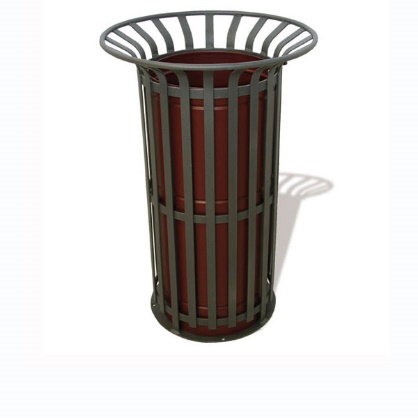 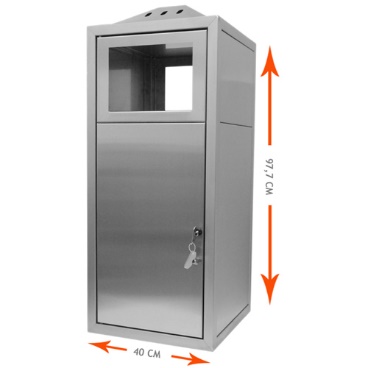 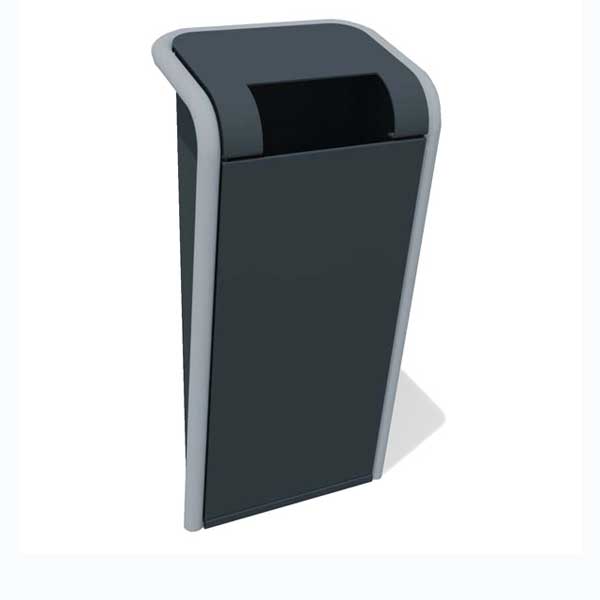 Merk:  FalcoMerk: DualbakMerk: FalcoJonaHoogte: 90,4 cmHoogte: 79,7 cmHoogte: 107,3 cmInhoud: 80 literInhoud: 60 literInhoud: 70 literKleur: BruinKleur: ZilverKleur: Grijs/groenMateriaal: MetaalMateriaal: MetaalMateriaal: MetaalAfneembare deksel: NeeAfneembare deksel: NeeAfneembare deksel: NeeLocatie: BuitenLocatie: BuitenLocatie: BuitenPrijs: € 589,-Prijs: € 699,-Prijs: € 436,-Voordeel:Snel afval weggooienVoordeel: WaterbestendigVoordeel: Smal design voor ergonomisch gebruikNadeel: Niet waterbestendigNadeel: Je hebt persé een sleutel nodig om hem te kunnen openenNadeel:  Te weinig ruimte voor de afvalzakken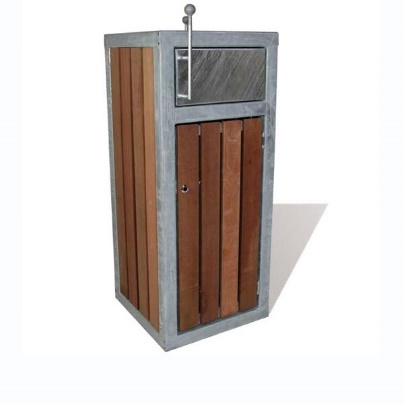 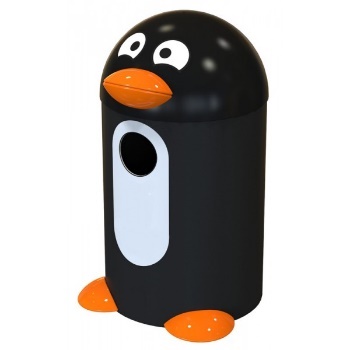 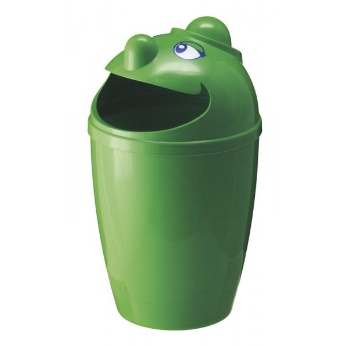 Merk: QCRTMerk: HDKMerk: HDKHoogte: 130 cmHoogte: 80,5 cmHoogte: 75 cmInhoud: 120 literInhoud: 55 literInhoud: 140 literKleur: BruinKleur: ZwartKleur: GroenMateriaal: Metaal en houtMateriaal: Hard plasticMateriaal: Hard plasticAfneembare deksel: NeeAfneembare deksel: JaAfneembare deksel: JaLocatie:  Buiten/binnenLocatie: Buiten/binnenLocatie: Buiten/binnenPrijs: € 1080,-Prijs: € 214,95Prijs: € 79,95Voordeel: AfsluitendVoordeel: Leuk voor kinderenVoordeel: Leuk voor kinderenNadeel: Je moet de knop aanraken om het afval weg te kunnen gooienNadeel:  Redelijke kleine ingang voor het afval.Nadeel: Niet afsluitendPretpark pedaalemmers / VuilnisbakPretpark pedaalemmers / VuilnisbakPretpark pedaalemmers / Vuilnisbak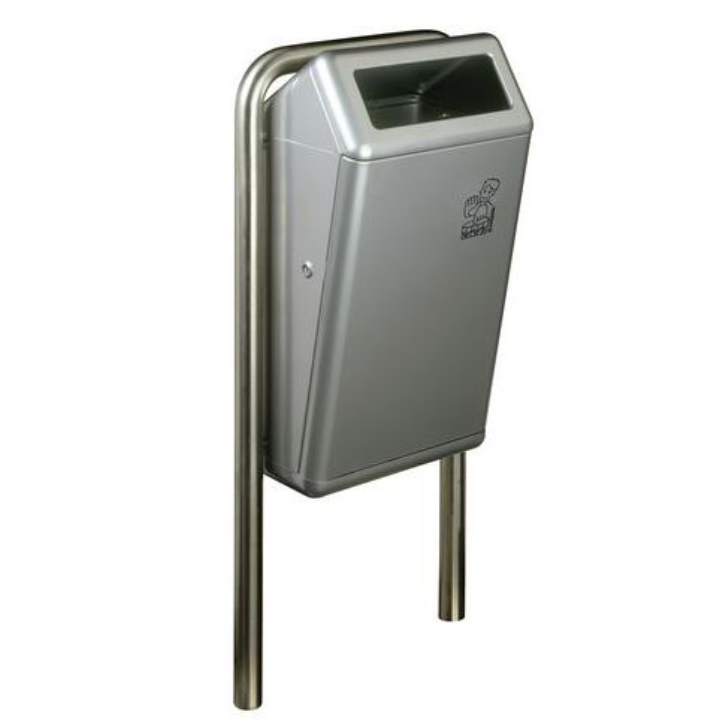 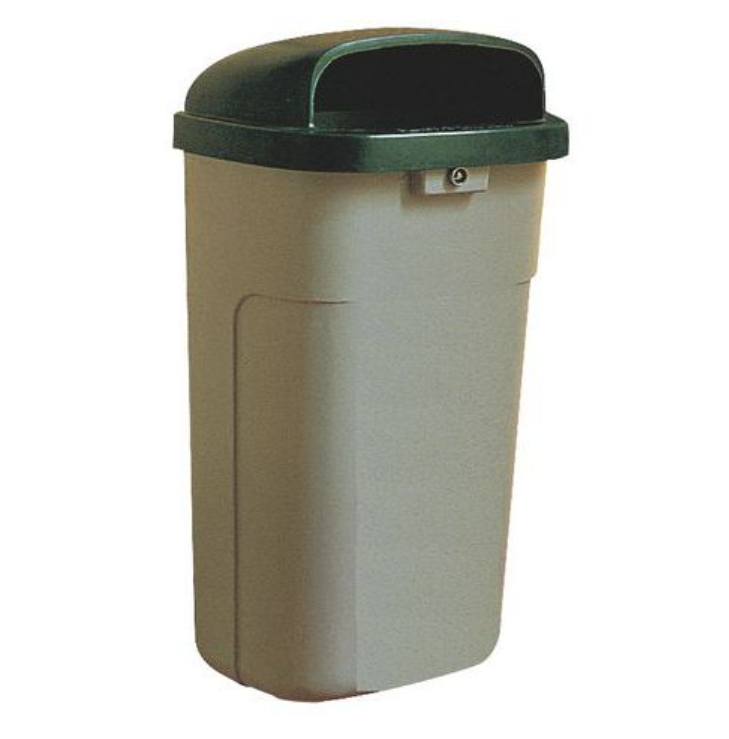 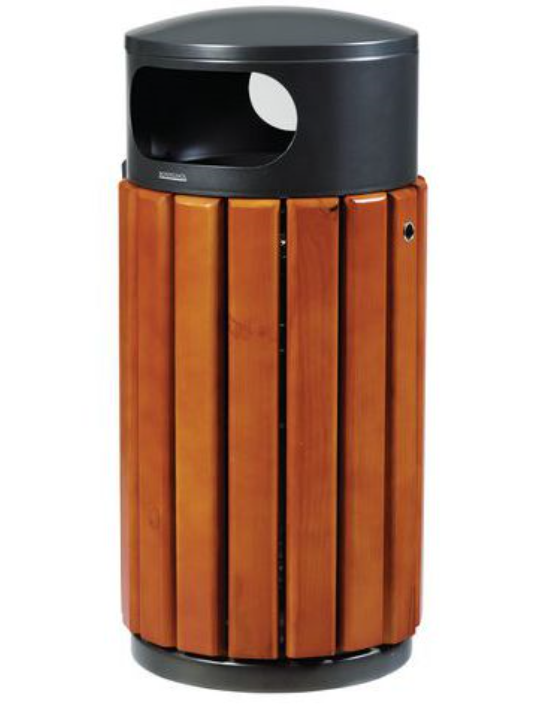 Merk:  CapitoleMerk: ForceMerk: RossignolHoogte: 72,5 cmHoogte: 79,7 cmHoogte: 60 cmInhoud: 50 literInhoud: 50 literInhoud: 40 literKleur: Grijs/MetallicKleur: GrijsKleur: BruinMateriaal: MetaalMateriaal: Hard plasticMateriaal: Metaal en houtAfneembare deksel: NeeAfneembare deksel: JaAfneembare deksel: JaLocatie: BuitenLocatie: BuitenLocatie: BuitenPrijs: € 301,29Prijs: € 106,48Prijs: € 192,39Voordeel:Snel en simpelVoordeel: Simpel designVoordeel: Stevig en strakNadeel: Open ingangNadeel: Sluit niet afNadeel:  Open ingang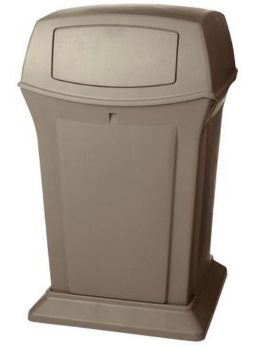 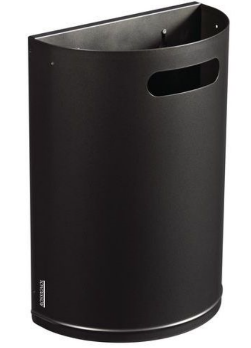 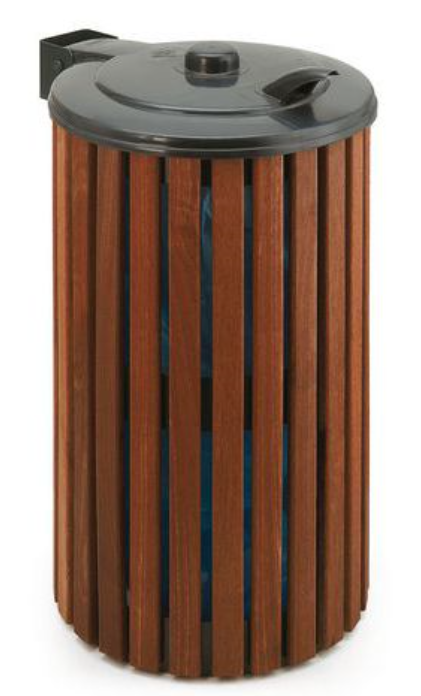 Merk: RubbermaidMerk: ArkeaMerk: HoutenHoogte: 110 cmHoogte: 71 cmHoogte: 110 cmInhoud: 132 literInhoud: 20 literInhoud: 110 literKleur: BeigeKleur: ZwartKleur: Grijs/BruinMateriaal: Hard plasticMateriaal: MetaalMateriaal: Staal en houtAfneembare deksel: JaAfneembare deksel: NeeAfneembare deksel: JaLocatie:  Buiten/binnenLocatie: BuitenLocatie: BuitenPrijs: € 349,-Prijs: € 83,49Prijs: € 441,65Voordeel: AfsluitendVoordeel: Compact en sterkVoordeel: Ruime inhoudNadeel: Je moet de deksel indrukken voor het afval te deponerenNadeel:  Redelijke kleine afvalbakNadeel: Je moet de deksel optillen